§8611.  Bureau of Forestry advisory programsThe bureau shall undertake the following programs to provide information and educational services for forest management in this State.  [PL 1989, c. 555, §8 (NEW); PL 2011, c. 657, Pt. W, §7 (REV); PL 2013, c. 405, Pt. A, §23 (REV).]1.  Forest management information.  The bureau shall provide a forest management information clearinghouse service with a statewide toll-free number.  The information and referral service must include, but is not limited to:A.  Reporting, notification and management requirements pursuant to this chapter;  [PL 1989, c. 555, §8 (NEW).]B.  Timber and forest management options;  [PL 1989, c. 555, §8 (NEW).]C.  Soil conservation practices;  [PL 1989, c. 555, §8 (NEW).]D.  Insect and disease management practices;  [PL 1989, c. 555, §8 (NEW).]E.  Recreation management options; and  [PL 1989, c. 555, §8 (NEW).]F.  Wildlife management options.  [PL 1989, c. 555, §8 (NEW).]Addresses, telephone numbers and electronic mail addresses collected by the bureau for the purpose of contacting forest landowners owning less than 1,000 acres statewide to provide them with forest management information are confidential and may be disclosed only in accordance with section 8005.  The bureau shall provide copies of forest management information sent to landowners to the joint standing committee of the Legislature having jurisdiction over agriculture, conservation and forestry matters.[PL 2005, c. 358, §2 (AMD); PL 2011, c. 657, Pt. W, §7 (REV); PL 2013, c. 405, Pt. A, §23 (REV).]2.  Natural resource educator.  The director shall employ a natural resource educator to develop and coordinate natural resource education, workshops and training opportunities for school-age children, forest landowners, forest products harvesters and forest managers.A.    [PL 2005, c. 133, §1 (RP).]B.    [PL 2005, c. 133, §1 (RP).][PL 2005, c. 133, §1 (AMD).]SECTION HISTORYPL 1989, c. 555, §8 (NEW). PL 1989, c. 700, §A40 (AMD). PL 2003, c. 346, §1 (AMD). PL 2005, c. 133, §1 (AMD). PL 2005, c. 358, §2 (AMD). PL 2011, c. 657, Pt. W, §7 (REV). PL 2013, c. 405, Pt. A, §23 (REV). The State of Maine claims a copyright in its codified statutes. If you intend to republish this material, we require that you include the following disclaimer in your publication:All copyrights and other rights to statutory text are reserved by the State of Maine. The text included in this publication reflects changes made through the First Regular and First Special Session of the 131st Maine Legislature and is current through November 1, 2023
                    . The text is subject to change without notice. It is a version that has not been officially certified by the Secretary of State. Refer to the Maine Revised Statutes Annotated and supplements for certified text.
                The Office of the Revisor of Statutes also requests that you send us one copy of any statutory publication you may produce. Our goal is not to restrict publishing activity, but to keep track of who is publishing what, to identify any needless duplication and to preserve the State's copyright rights.PLEASE NOTE: The Revisor's Office cannot perform research for or provide legal advice or interpretation of Maine law to the public. If you need legal assistance, please contact a qualified attorney.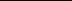 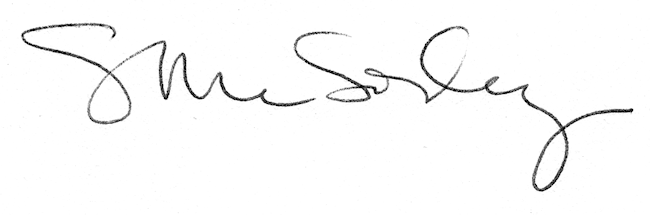 